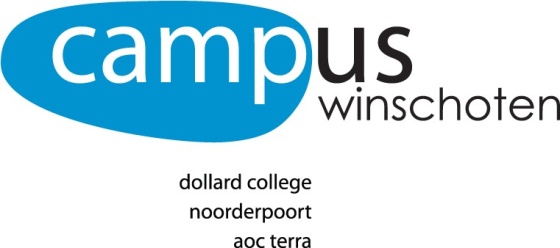 Hierbij verklaart de praktijkbegeleider dat alle bewijsstukken, behorend bij het examen, op de afdeling zijn beoordeeld zijn op waarheid.Naam leerlingKlas/opleidingWerkproces (nummer en titel)Bewijsstuk (titelNaam  praktijkbegeleider      Functie praktijkbegeleiderDatumHandtekening